KLASA: 112-02/15-01/07URBROJ: 2189/1-05/09-15-6Virovitica, 6. studenoga 2015. godine	Na temelju članaka 19. – 22. Zakona o službenicima i namještenicima u lokalnoj i područnoj (regionalnoj) samoupravi (NN 86/08, 61/11), Povjerenstvo za provedbu natječaja za imenovanje pročelnika/pročelnica Upravnih odjela Virovitičko-podravske županije objavljujePOZIV NA PRETHODNU PROVJERU ZNANJA I SPOSOBNOSTI(PISANO TESTIRANJE I INTERVJU)Sukladno uvjetima utvrđenim u Javnom natječaju za imenovanje pročelnika/pročelnica Upravnih odjela Virovitičko-podravske županije Virovitičko-podravske županije Klasa: 112-02/15-01/07, Urbroj: 2189/1-05/09-15-1 od 26. listopada 2015. godine, objavljenog u „Narodnim novinama“ broj 118/15 od 28. listopada 2015. godine, prethodna provjera znanja (pisano testiranje i intervju) za kandidate koji ispunjavaju formalne uvjete iz Javnog natječaja izvršit će seu četvrtak,  12. studenog 2015. godine u 10,00 sati u Velikoj vijećnici Virovitičko-podravske županije (I. kat), Trg Ljudevita Patačića 1, Virovitica za radno mjesto pročelnik Upravnog odjela za gospodarstvo, poljoprivredu i europske fondoveu četvrtak, 12. studenog 2015. godine u 12,00 sati u Velikoj vijećnici Virovitičko-podravske županije (I. kat), Trg Ljudevita Patačića 1, Virovitica za radno mjesto pročelnik Upravnog odjela za prostorno uređenje, graditeljstvo, komunalne poslove i zaštitu okolišaNAPOMENA: Kandidati su na testiranje dužni ponijeti kemijsku olovku, te predočiti osobnu iskaznicu ili putovnicu.Pitanja kojima se testira provjera znanja, sposobnosti i vještina bitnih za obavljanje poslova radnog mjesta za koje je raspisan oglas temelje se na propisima navedenim na web stranici Virovitičko-podravske županije (NATJEČAJI – Obavijest o Javnom natječaju za imenovanje pročelnika Upravnih odjela Virovitičko-podravske županije).Pisano testiranje traje 60 minuta.S kandidatima koji su ostvarili najmanje 50% ukupnog broja bodova na pisanom dijelu testiranja Povjerenstvo će istog dana provesti intervju.Smatra se da je kandidat, koji se navedenog dana ne odazove na testiranje, bez obzira na razloge, povukao prijavu na natječaj. Smatrat će se da je prijavu povukao i kandidat koji na pisanom testiranju remeti mir i pravila ponašanja na testiranju s kojima će biti upoznat, kao i kandidat koji ne predoči osobnu iskaznicu ili putovnicu.Podnositeljima nepotpunih i/ili nepravodobnih prijava, kao i onima koji ne ispunjavaju neki od formalnih uvjeta natječaja bit će upućena pisana obavijest uz povrat dokumentacije priložene prijavi.Za sve informacije kandidati se mogu obratiti Uredu župana Virovitičko-podravske županije, Sanja Sabolić, e-mail: sanja.sabolic@vpz.hr, tel: 033/638-111.Ovaj poziv objavljuje se na web-stranici i na oglasnoj ploči Virovitičko-podravske županije. 						PREDSJEDNICA POVJERENSTVAJasna Abramović, dipl. iur. 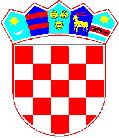 REPUBLIKA  HRVATSKAVIROVITIČKO-PODRAVSKA ŽUPANIJAPovjerenstvo za provedbu natječaja